CURRICULUM VITAE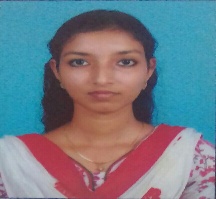 Sreelekshmi.B.PanickerChandravilasamChampakara P.OKarukachal, Kottayam- 686540Contact no: 9656648434e-mail : sreelakshmibpanicker@gmail.comCAREER OBJECTIVETo become a dedicated hardworking staff with bachelor’s degree to buildup a career and do my best for the organization I work for.I am dedicated to my work with an professional and efficient outlook focused to strive and obtain my goals.PERSONAL DATADate of birth				: 		03/06/1996Age					:		23 yrsGender				: 		FemaleReligion				:		HinduNationality				:		IndianMarital status				:		SingleFather’s Name     			:		Balakrishna PanickerHobbies				:		Gardening, ReadingLanguages known 			: 		Malayalam, English, TamilACADEMIC QUALIFICATIONPROFESSIONAL QUALIFICATIONEXPERIENCEClinical experience during studying periodInstitutions:Taluk Head Quarter’s Hospital, PampadyGeneral Hospital , ChanganacherryyGovt.Medical College Hospital ,KottayamAreas:Medical wardSurgical wardPsychiatric wardPediatric wardObstretical & gynecological wardICUOTEmergency departmentDECLARATION 	I here by declare that information furnished above is true to the best of my knowledge and belief.Place : Karukachal                                                                                                Date  :                 						SREELEKSHMI.B.PANICKERQualificationInstitutionYearMarks in %SSLCSt.Teresa's GHS, Nedumkunnam201281%Higher secondaryNSS HSS, Karukachal201479%DegreeInstitutionYear of passingMark in %BSc NursingINE,SME,CPAS,Puthuppally201870%